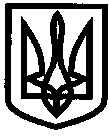 УКРАЇНАУПРАВЛІННЯ ОСВІТИІЗЮМСЬКОЇ МІСЬКОЇ РАДИХАРКІВСЬКОЇ ОБЛАСТІНАКАЗ05.09.2019											№ 312У звʼязку з набуттям чинності Закону України «Про забезпечення функціонування української мови як державної», на виконання розпорядження Ізюмського міського голови від 03.09.2019 року № 127 «Про функціонування української мови як державної», з метою реалізації норм зазначеного законуНАКАЗУЮ:Довести до відома працівників управління освіти Ізюмської міської ради Харківської області, закладів освіти Ізюмської міської ради Харківської області, КО «Ізюмський інклюзивно-ресурсний центр» Ізюмської міської ради, що єдиною робочою мовою для них є державна мова.Встановити, що єдиною робочою мовою діяльності управління освіти Ізюмської міської ради Харківської області, закладів освіти Ізюмської міської ради Харківської області, КО «Ізюмський інклюзивно-ресурсний центр» Ізюмської міської ради, у тому числі мовою засідань, заходів, зустрічей та мовою робочого спілкування, є державна мова.Встановити, що мовою локальних актів, що регулюють діяльність управління освіти Ізюмської міської ради Харківської області, закладів освіти Ізюмської міської ради Харківської області, КО «Ізюмський інклюзивно-ресурсний центр» Ізюмської міської ради є державна мова.Встановити, що відповіді на звернення фізичних та юридичних осіб до управління освіти Ізюмської міської ради Харківської області, закладів освіти Ізюмської міської ради Харківської області. КО «Ізюмський інклюзивно-ресурсний центр» Ізюмської міської ради надаються державною мовою, якщо інше не встановлено законом.Встановити персональну відповідальність керівників закладів освіти Ізюмської міської ради Харківської області,  КО «Ізюмський інклюзивно-ресурсний центр» Ізюмської міської ради за додержання норм Закону України «Про забезпечення функціонування української мови як державної».Керівникам закладів освіти та КО «Ізюмський інклюзивно-ресурсний центр» Ізюмської міської ради: Довести даний наказ до працівників підпорядкованих закладів освіти та КО «Ізюмський інклюзивно-ресурсний центр» Ізюмської міської ради.До 06.09.2019 Опрацювати з працівниками підпорядкованих закладів освіти та КО «Ізюмський інклюзивно-ресурсний центр» Ізюмської міської ради норми Закону України «Про забезпечення функціонування української мови як державної».До 10.09.2019 Забезпечити неухильне виконання у підпорядкованих закладах освіти та КО «Ізюмський інклюзивно-ресурсний центр» Ізюмської міської ради норм Закону України «Про забезпечення функціонування української мови як державної».Постійно Контроль за виконанням даного наказу залишаю за собою.Начальник управління освіти				 О.В. БезкоровайнийМартиновПро реалізацію норм Закону України «Про забезпечення функціонування української мови»